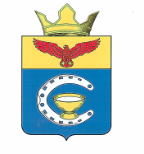 ВОЛГОГРАДСКАЯ ОБЛАСТЬПАЛЛАСОВСКИЙ МУНИЦИПАЛЬНЫЙ РАЙОН
 АДМИНИСТРАЦИЯ САВИНСКОГО  СЕЛЬСКОГО ПОСЕЛЕНИЯП О С Т А Н О В Л Е Н И Е«21» января  2020 год	                  с. Савинка	                                        №09«О внесении изменений и дополнений в Постановление  № 54 от 04 июня 2015 года     «Об утверждении Административного регламентапредоставления муниципальной услуги «Выдачаразрешения на использование земель  илиземельных участков, находящихся в муниципальной собственности, без предоставленияземельных участков и установлению сервитута» (в редакции Постановлений № 182 от 24 декабря 2015 года,№2 от 10 января 2017г., №25 от 20 февраля 2017г., №96 от 17 октября 2018г., №141 от 17 декабря.2018г.)        С целью приведения законодательства Савинского сельского поселения в соответствии с действующим законодательством, руководствуясь статьей 7 Федерального закона от 06 октября 2003 года № 131-ФЗ «Об общих принципах организации местного самоуправления в Российской Федерации», администрация Савинского сельского поселенияПОСТАНОВЛЯЕТ:       1.Внести изменения и дополнения  в постановление администрации Савинского сельского поселения  № 54 от 04 июня 2015 года     «Об утверждении Административного регламента предоставления муниципальной услуги «Выдача разрешения на использование земель  или земельных участков, находящихся в муниципальной собственности, без предоставления земельных участков и установлению сервитута (в редакции Постановлений № 182 от 24 декабря 2015 года, №2 от 10 января 2017г., №25 от 20 февраля 2017г., №96 от 17 октября 2018г., №141 от 17 декабря.2018г.) (далее- постановление):      1.1Пункт 2.6.1 Регламента дополнить подпунктом 8) следующего содержания:      «8) информация о необходимости осуществления рубок деревьев, кустарников, расположенных в границах земельного участка, части земельного участка или земель из состава земель промышленности, энергетики, транспорта, связи, радиовещания, телевидения, информатики, земель для обеспечения космической деятельности, земель обороны, безопасности и земель иного специального назначения, в отношении которых подано заявление, - в случае такой необходимости.».      1.2В пункте 2.6.3 Регламента слова «государственного кадастра недвижимости» заменить словами «Единого государственного реестра недвижимости».      1.3 В пункте 2.7 Регламента подпункт 1) – исключить.      1.4Пункт 2.8 Регламента дополнить подпунктом 4) следующего содержания:      «4) в целях возведения некапитальных строений, сооружений, предназначенных для осуществления товарной аквакультуры (товарного рыбоводства), на срок действия договора пользования рыбоводным участком.»       1.5 Пункт 2.12 Регламента дополнить подпунктом 6) следующего содержания:       «6) возведение некапитальных строений, сооружений, предназначенных для осуществления товарной аквакультуры (товарного рыбоводства).»      1.6 Пункт 2.12.1 Регламента  после слов «в подпунктах 1 – 4» дополнить словами «и 6».      2.Контроль за исполнением настоящего постановления оставляю за собой.      3.Настоящее постановление вступает в силу со дня его официального опубликования (обнародования). Глава Савинского  сельского поселения                                                                                А.И. Конев     Рег. № 09 /2020г.